Map 3. Districts with increased and reduced Housing Inequality between Ethnic Minorities and the White British (2001-2011)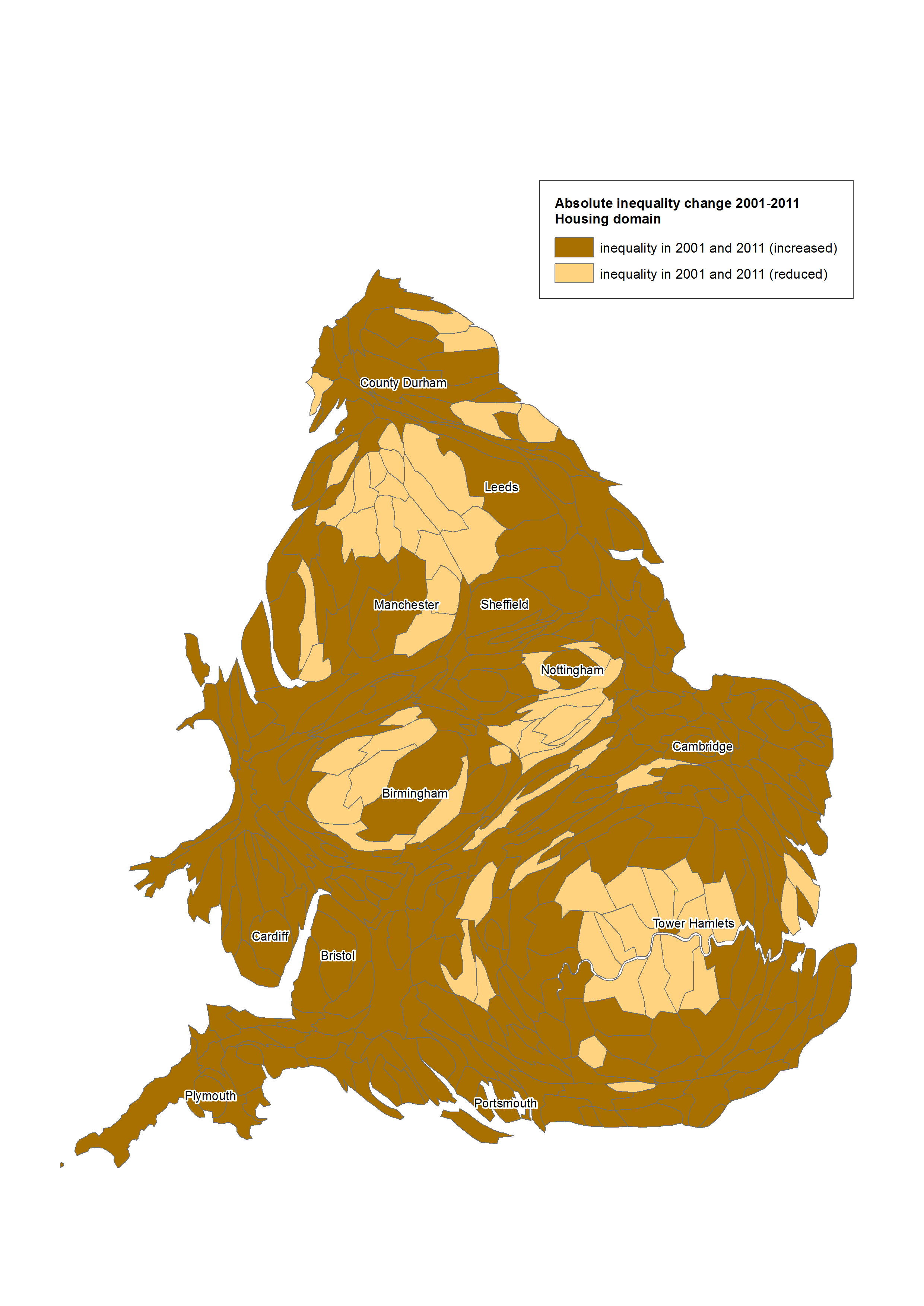 